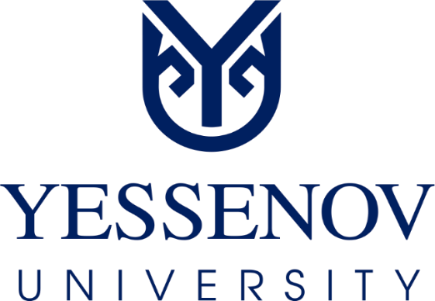 ПОЛОЖЕНИЕ О КАСПИЙСКОМ ЦЕНТРЕ ПРЕДПРИНИМАТЕЛЬСТВА(CASPIAN ENTREPRENEURSHIP CENTER)АКТАУ 2021СОДЕРЖАНИЕОБЩИЕ ПОЛОЖЕНИЯКаспийский центр предпринимательства (далее – Центр) является структурным подразделением факультета «Бизнес и право» НАО «Каспийский университет технологий и инжиниринга имени Ш. Есенова» (далее – Университет Есенова).Основной целью Центра является поддержка студентов университета и молодежи прикаспийского региона в подготовке и реализации проекта для инновационных идей предпринимательства на всех этапах развития бизнес-идеи: от разработки идеи до её коммерциализации.Центр осуществляет свою деятельность на основании: − Закона Республики Казахстан «Об образовании» от 27.07.2007 № 319 (с изменениями и дополнениями);−  Государственной программы развития образования и науки Республики Казахстан на 2020-2025 годы, утвержденной Постановлением Правительства Республики Казахстан № 988 от 27.12.2019;− Типовых правил деятельности организаций высшего и послевузовского образования; утвержденных Приказом Министра образования и науки Республики Казахстан № 595 от 30.10. 2018 (с изменениями и дополнениями);− Устава НАО «Каспийский университет технологий и инжиниринга имени Ш. Есенова», утвержденного приказом Министерства финансов РК от 04.06.2020 № 11933-1943;−	Стратегии развития университета до 2030 года и других внутренних нормативных документов Университета.Штатное расписание Центра утверждается приказом президента-ректора на основании штатной численности, утвержденной решением совета директоров.ЗАДАЧИ И ФУНКЦИИ Задачи:популяризация предпринимательской деятельности;формирование предпринимательской среды;обучение предпринимательским навыкам;мотивация к занятию собственным бизнесом;взаимодействие с государственными органами, общественными, коммерческими и некоммерческими организациями при реализации мероприятий, направленных на вовлечение в предпринимательскую деятельность.Функции:образовательная;наставническая;сопроводительная (документальное сопровождение процессов получения патентов, авторских прав, регистрация бизнеса);поддержка по финансированию (привлечение инвестиции, государственные гранты, кредитования)ОСНОВНЫЕ НАПРАВЛЕНИЯ РАБОТЫ 	Основные направления работы Центра:организация обучения предпринимателей ключевым навыкам, направленным на развитие бизнес проектов;консультационное сопровождение проектов до финансирования путем привлечения инвесторов, получения кредита либо гранта из источников финансирования по государственной программе развития предпринимательства;организация и проведение мотивационных тренингов, семинаров, встреч с целью привлечения новых проектов;проведение республиканских и межрегиональных мероприятий, направленных на развитие предпринимательских навыков, участие в организации и проведении международных мероприятий.ПРАВА И ОБЯЗАННОСТИ Центр имеет право:осуществлять взаимодействие с органами исполнительной власти субъектов РК, местного самоуправления, организациями, иными хозяйствующими субъектами, а также юридическими и физическими лицами по вопросам, находящимся в компетенции Центра;вносить на рассмотрение предложения по направлениям деятельности Центра;запрашивать в установленном порядке от структурных подразделений университета документы, необходимые для деятельности Центра;привлекать СМИ с целью освещения деятельности Центра.4.2. Центр обязан:	обеспечивать и координировать участия бизнес-проектов обучающихся в различных целевых конкурсах;   осуществлять мониторинг реализации стартап-проектов – победителей конкурсов;    оказывать программно-методическое, организационное, информационное содействие в составлении бизнес-планов и реализации бизнес-идей.  УТВЕРЖДЕНОРешением исследовательского совета(Протокол №4 от 10.02.2021 г.)1.  Общие положения32.  ЗАДАЧИ И ФУНКЦИИ33.  ОСНОВНЫЕ НАПРАВЛЕНИЯ РАБОТЫ 34.  ПРАВА И ОБЯЗАННОСТИ4